24.04Русский язык2Привалова Е.ВТема: сочинение по репродукции картины И.И.Шишкина «Утро в сосновом лесу»Повторение по теме «Виды текстов»- Начнем наш урок!ПИШИТЕ  ЧИСТО, КРАСИВО, АККУРАТНО!!!Откроем тетрадь и  запишем число.апреляСочинение  по репродукции картины И.И.Шишкина «Утро в сосновом лесу»Минутка чистописания.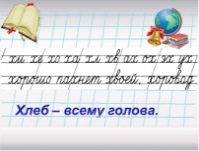 А) запишите слоги и словаБ) Работа с предложением: - прочитайте предложение- запишите проговаривая каждое слово- проверьте правильно ли вы записали2.  Сегодня на уроке мы будем писать сочинение по репродукции картины И.И.Шишкина «Утро в сосновом лесу»  - Перейдите по ссылкеhttps://resh.edu.ru/subject/lesson/3636/main/203026/- Внимательно посмотрите урок (основная часть)- Ответьте на вопросы. - Напишите сочинение- Сфотографируйте и отправьте личное сообщение- Выполните работу в Яндекс Учебнике.24.04Технология1Привалова Е.ВТема урока: Мир тканей. Зачем нужны ткани и нитки?- Сегодня  на уроке мы ответим на вопросы: Какие бывают нитки и ткани? Как они используются? И научимся из ниток делать помпон.- перейдите по ссылке- посмотри урок( ОСНОВНАЯ ЧАСТЬ) https://resh.edu.ru/subject/lesson/5976/main/220521/- сделай помпон сфотографируй и отправь личное сообщение24.04Физкультура 2Станиловская Е.ВТ.БТеория Бег на выносливость Игра «Волк во рву»Сегодня урок теории , мы повторим технику безопасности на занятиях.  И узнаем что такое бег на выносливость , и в чем его польза.Т .Б .https://youtu.be/1E4Z583yLmw Бег на выносливость — самый популярный вид бега среди любителей. Для развития в себе выносливости не обязательны сложные технические работы. Спокойный длительный бег менее травмоопасен, чем спринтерский, а также приносит больше пользы для здоровья человека любого возраста и с различными спортивными даннымиПод выносливостью понимают возможность человеческого организма воспринимать продолжительные работы без потери работоспособности. Поэтому, когда речь идет о беге на выносливость, всегда подразумевается бег на длинные и сверхдлинные дистанции. Тренировки на выносливость можно проводить в любом удобном месте. Это может быть парк, лес, аллея и любое другое место, где можно комфортно бегать.Бег на выносливость предполагает бег на низком пульсе, а значит небольшую нагрузку на сердечно-сосудистую систему и опорно-двигательный аппарат. Такой бег как укрепляет весь организм в целом,Польза бега неоценима для человеческого организма. Бег на выносливость — лучшая профилактика заболеваний сердечно-сосудистой системы.Развивается также и дыхательная система. У профессиональных бегунов объем легких может быть в 2 раза больше, чем у простых людей, не занимающихся спортом. поскольку повышенная циркуляция кислорода в легких .Бег укрепляет мышцы не только ног, но и спины, пресса, груди и частично рук. Причем речь идет именно об укреплении мышц, а не о наборе мышечной массы. Крепкие мышцы, в совокупности с повышенной общей выносливостью, делают спортсменов-бегунов очень работоспособными и устойчивыми к продолжительным физическим нагрузкам.ЗаключениеВ заключение хотелось бы в очередной раз отметить популярность и массовость бега на выносливость. Это связано с его доступностью тренировок, пользой для здоровья и больших количеством проводимых соревнований. С каждым годом все больше людей захлестывает беговая эйфория, что легко прослеживается на ежегодном увеличении участников соревнований. Но следует заметить, что готовиться надо к ним заранее и с умом. Поскольку неправильные или чрезмерные тренировки могут нанести больше вреда, чем пользы.Игра « Волк во рву»  вспомнить игру написать правила игры.                        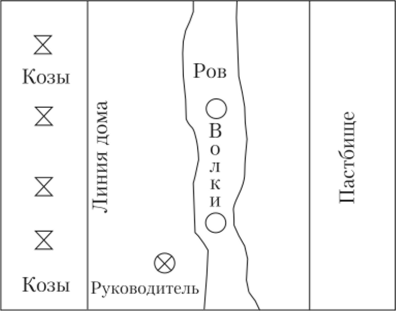 За дополнительную оценку можно ответить что развивает эта игра?5.Потанцуем: https://youtu.be/VopuOT6-jPo До свидание, спасибо за урок. 